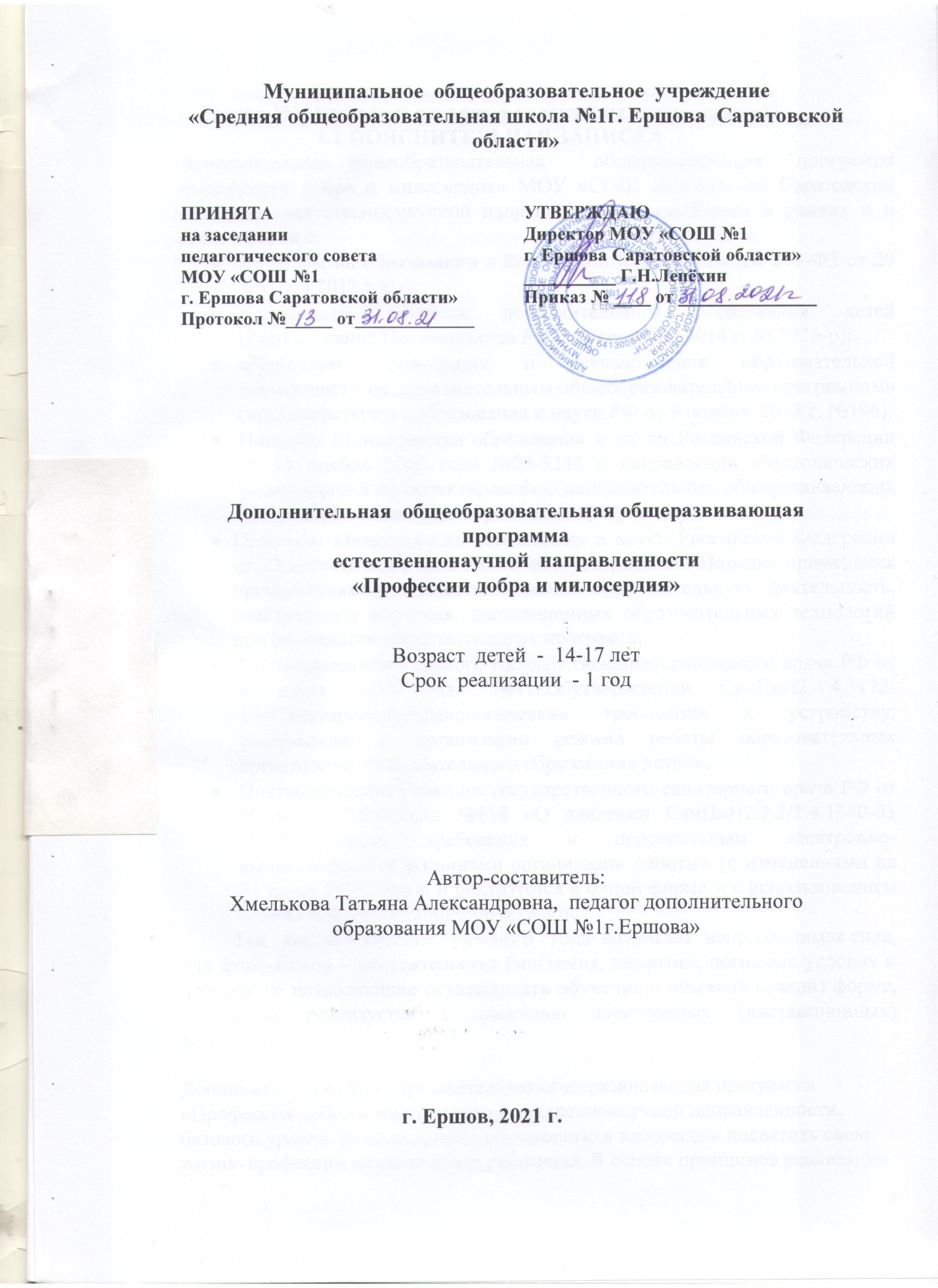 Раздел №1«Комплекс основных характеристик программы»ПОЯСНИТЕЛЬНАЯ ЗАПИСКАДополнительная общеобразовательная общеразвивающая программа «Профессии добра и милосердия» естественнонаучной направленности, базового уровня, рекомендована обучающимся желающим стать  медицинским работником. В основе принципов реализации данной программы лежит знакомство с профессиями в области медицины; развитие практических  умений оказывать первую медицинскую помощь, готовить растворы; освоение различных форм обучения и самообучения, воспитание глубокой ответственности, чувства долга, милосердия, гуманизма.Дополнительная общеобразовательная   общеразвивающая  программа «Профессия добра и милосердия» МОУ «СОШ №1г.Ершова Саратовской области»  социально-гуманитарной направленности разработана в рамках и в соответствии с:«Законом об образовании в Российской Федерации» (№ 273-ФЗ от 29 декабря 2012 г.); Приказом Министерства образования и науки Российской Федерации от 23 августа 2017 года №816 «Об утверждении Порядка применения организациями, осуществляющими образовательную деятельность, электронного обучения, дистанционных образовательных технологий при реализации образовательных программ»Постановлением Главного государственного санитарного врача РФ от 28 сентября 2020 года №28 «Об утверждении СанПиН 2.4.4.3648-20 «Санитарно-эпидемиологические требования к организациям воспитания и обучения , отдыха и оздоровления детей и молодёжи»;Положением о дополнительной общеобразовательной общеразвивающей программе МОУ «СОШ №1 г. Ершова Саратовской области»            Так   как   в    течение   учебного   года  возникает  непреодолимая сила, или форс-мажор – обстоятельства (эпидемия, карантин, погодные условия и прочее), не позволяющие осуществлять обучение в обычной (очной) форме, программа реализуется с помощью электронных (дистанционных) технологий.Актуальность  программы заключается в последовательном расширении знаний обучающихся о профессиях в области медицины и в практическом применении полученных знаний и умений в повседневной жизни. НовизнаПрограмма характеризуется разнообразием форм и методов, позволяющих обучающимся приобрести: практические умения и навыки, необходимые для любых жизненных ситуаций и знания для получения профессии.Отличительная особенность программы заключается в том, что она ориентирована на применение широкого комплекса различного дополнительного материала по химии, медицине, а также в  использовании электронных (дистанционных) технологий и цифровой лаборатории «Точки Роста»Адресат, возрастные особенности обучающихся. Возраст детей, участвующих в реализации данной дополнительной общеобразовательной программы, 14-17 лет. Важность данного периода в жизни человека объясняется тем, что в это время закладываются основы моральных и социальных установок личности.Средний школьный возраст 11-14 лет — самый благоприятный для творческого развития. В этом возрасте обучающимся нравится решать проблемные ситуации, находить сходство и различие, определять причину и следствие. Им нравится высказать свое мнение и суждение. Самому решать проблему, участвовать в дискуссии, отстаивать и доказывать свою правоту.
Исследования внутреннего мира подростков показывают, что одной из самых главных моральных проблем среднего школьного возраста является несогласованность убеждений, нравственных идей и понятий с поступками, действиями, поведением. Система оценочных суждений, нравственных идеалов неустойчива. Особое значение для подростка в этом возрасте имеет возможность самовыражения и самореализации. Обучающимся будет интересна деятельность, которая служит активному самовыражению подростков и учитывает их интересы. Большое значение для обучающихся 15-17 лет имеет та сфера, в который ребёнок реализует себя. Например, в процессе общественно полезной деятельности, участвуя в которой подросток осознает себя и признается окружающими как равноправный член общества, создаются оптимальные условия для реализации потребности в социальном признании, для усвоения социально значимых ценностей. Самоутверждение себя как личности, самоопределение происходит у подростка в значимой для всех, постоянно усложняющейся деятельности, где он получает удовлетворение от сознания своей общественной ценности. В такой общественно полезной деятельности происходит развитие адекватного ей мотива — от желания подростка показать, проявить себя, когда другие выступают лишь средством для удовлетворения этого желания, до мотива принесли пользу другим людям, где другие выступают целью его деятельности.14 лет — самый благоприятный для творческого развития. В этом возрасте обучающимся нравится решать проблемные ситуации, находить сходство и различие, определять причину и следствие. Им нравится высказать свое мнение и суждение. Самому решать проблему, участвовать в дискуссии, отстаивать и доказывать свою правоту.
Исследования внутреннего мира подростков показывают, что одной из самых главных моральных проблем среднего школьного возраста является несогласованность убеждений, нравственных идей и понятий с поступками, действиями, поведением. Система оценочных суждений, нравственных идеалов неустойчива. Особое значение для подростка в этом возрасте имеет возможность самовыражения и самореализации. Обучающимся будет интересна деятельность, которая служит активному самовыражению подростков и учитывает их интересы. Большое значение для обучающихся 15-17 лет имеет та сфера, в который ребёнок реализует себя. Например, в процессе общественно полезной деятельности, участвуя в которой подросток осознает себя и признается окружающими как равноправный член общества, создаются оптимальные условия для реализации потребности в социальном признании, для усвоения социально значимых ценностей. Самоутверждение себя как личности, самоопределение происходит у подростка в значимой для всех, постоянно усложняющейся деятельности, где он получает удовлетворение от сознания своей общественной ценности. В такой общественно полезной деятельности происходит развитие адекватного ей мотива — от желания подростка показать, проявить себя, когда другие выступают лишь средством для удовлетворения этого желания, до мотива принесли пользу другим людям, где другие выступают целью его деятельности.Наполняемость группы – 12-15 человек.Сроки и объём реализации.  Объём  программы 36 часов, который реализуется в течение 1  года. Режим занятий. Занятия по программе проводятся 1  раза в неделю по 1 часу, продолжительность учебного часа – 45 минут.1.2. Цель и задачи программыЦель. Формирование у обучающихся первоначальной  медицинской грамотности через профессиональную самоориентацию.Задачи Обучающие: - учить основным медицинским терминам и понятиям; - формировать у обучающихся специальные навыки и умения по основам медицинских профессий; - учить навыкам оказания первой помощи при травмах, несчастных случаях; - учить навыкам обеспечения личной и общественной гигиены; - формировать потребность в здоровом образе жизни; в получении естественно – научных знаний для будущей профессии.Развивающие: -развивать познавательный интерес, интеллектуальные и творческие способности; - развивать интерес обучающихся  к медицине и к занятиям медицинской наукой; - развивать умения работать с разными источниками медицинской, естественно - научной информации, исследовательские и практические умения, коммуникативную культуру; -способствовать развитию критического, системного, алгоритмического и творческого мышления;-развивать внимание, память, наблюдательность; познавательный интерес.Воспитательные: -формировать умение демонстрировать результаты своей работы.-способствовать воспитанию личностных качеств: целеустремленности, настойчивости, самостоятельности, чувства коллективизма и взаимной поддержки. Планируемые результатыВ результате обучения по дополнительной общеобразовательной общеразвивающей программе «Профессии добра и милосердия» обучающиеся должны получить следующие результаты…Предметные:- сформированы знания по основным медицинским терминам и понятиям; - сформированы у обучающихся специальные навыки и умения по основам медицинских профессий; -сформированы навыки оказания первой помощи при травмах, несчастных случаях; - сформированы навыки обеспечения личной и общественной гигиены; - сформирована потребность в здоровом образе жизни; в получении естественно – научных знаний для будущей профессии.	Метапредметные результаты:-созданы условия для развития познавательного интереса, интеллектуальных и творческих способностей; - развит интерес обучающихся  к медицине и к занятиям медицинской наукой; - развиты умения работать с разными источниками медицинской, естественно - научной информации, исследовательские и практические умения, коммуникативную культуру; - созданы условия для развития критического, системного, алгоритмического и творческого мышления;-развиты внимание, память, наблюдательность; познавательный интерес.Личностные результаты:-сформировано умение демонстрировать результаты своей работы;-созданы условия для воспитания личностных качеств: целеустремленности, настойчивости, самостоятельности, чувства коллективизма и взаимной поддержки.1.4 Содержание программыУчебный план дополнительной общеобразовательной общеразвивающей программы «Профессия добра и милосердия»Содержание учебного плана дополнительной общеобразовательной общеразвивающей программы  «Профессия добра и милосердия»Модуль 1. «Как стать медиком». 36 часовРаздел 1. Понятие медицины. 5 часовТеория. (Очно/дистанционно). Введение. История возникновения  медицины. Медицина города Ершов. Медицина – самая гуманная из профессий. Цель медицины – улучшение здоровья населения. Основные принципы и направления (наука о долге) деятельности медицинского работника. Качества, присущие профессии медика. Великие врачи. Выдающиеся ученые древности – Гиппократ, Клавдий Гален, Андреас Везалий, их вклад в развитие медицины, заслуги. Развитие хирургии в древности. Знаменитые русские врачи. Жизнь и заслуги С.П. Боткина, Н.И. Пирогова, И.П. Павлова, И.М. Сеченова. Развитие медицины в XX-XXI веке.Практика. Анкетирование/онлайн-анкетирование. Викторина/ онлайн-викторина. Выпуск интернет-газеты.Раздел 2.  Медицинские профессии.  19 часовТеория. (Очно/дистанционно). Профессия медицинской сестры.  Профессия фармацевт. Профессия врач. Практика. Встреча с медицинскими работниками. Раздел 4. Гигиена и здоровье.  13 часовТеория. (Очно/дистанционно).  Знакомое и незнакомое в химии и биологии. Химия и медицина. Лекарственные препараты. Крахмал. Запах нашатырного спирта. Средства гигиены. Откуда взялось мыло?Практика: Практикум по приготовлению растворов. Практикум по оказанию первой помощи. Анализ лекарственных препаратов.  крахмала в продуктах питания. Запах нашатырного спирта. Теория и практика Средства гигиены. Откуда взялось мыло? Практикум. Я исследователь мыла. Игровая программа «День гигиены». Олимпиада/ онлайн- олимпиада.Раздел 4.  Выбор профессии - взгляд в будущее, взгляд внутрь себя. 12 часовТеория. (Очно/дистанционно).  Знакомое и незнакомое в химии и биологии. Химия и биология  для будущего врача. Практика. Защита презентации/ онлайн-защита. Олимпиада / онлайн-олимпиадаПрактика. (Очно/дистанционно).  Итоговое занятие. Круглый  стол. «Выбор профессии - взгляд в будущее, взгляд внутрь себя». Итоговое занятие. Круглый  стол. «Выбор профессии - взгляд в будущее, взгляд внутрь себя».1.5 Формы аттестации/ контроля и их периодичностьФормами подведения итогов усвоения дополнительной общеобразовательной программы «Профессия добра и милосердия»являются входной, промежуточный и итоговый контроль.Входящий контроль проводится в начале обучения по программе в форме анкетирования.Промежуточный контроль –  олимпиада. Контроль проводится в конце первогополугодия.Текущий контроль проводится по мере прохождения темы в форме тестирования, выполнения учащимися олимпиадных заданий; конкурсов, защиты презентаций Итоговый контроль проводится в конце обучения в форме круглого стола.РАЗДЕЛ №2 «КОМПЛЕКС ОРГАНИЗАЦИОННО-ПЕДАГОГИЧЕСКИХ УСЛОВИЙ»2.1 Методическое обеспечениеОбучение проводится и реализуется в очной форме с использованием электронных (дистанционных) технологий.Формы организации образовательного процесса подбираются с учетом цели и задач,  специфики содержания данной образовательной программы и возраста обучающихся. Используется  групповая, индивидуальная, индивидуально-групповая формы.Формы взаимодействия субъектов образовательного процесса предусматривается взаимодействие с педагогом, обучающимися, родителями – помощниками в техническом обеспечении образовательного процесса.Для решения образовательных задач используются разнообразные методы, приёмы и педагогические технологии обучения. Методы по преимущественному источнику получения знаний: словесные (объяснение, рассказ, беседа, консультация); наглядные (демонстрация, иллюстрация, презентации); практические (проблемные задания,   практическая работа). Методы по характеру мыслительной и познавательной деятельности: объяснительно-иллюстративные;проблемно-поисковые.Для решения образовательных задач используются разнообразные приемы: показ способов и действий; показ образца; вопросы (побуждающие к мыслительной деятельности); пояснение; объяснение; педагогическая оценка; беседа- встреча; создание игровой ситуации.          Педагогические технологии используемые в представлении программного материала:2.2. Условия реализации программыМатериально-технические условия реализации программы Реализация программы по теоретической подготовке проводится в помещении образовательной организации с применением технических средств обучения и материалов: -химико-биологическая лаборатория;-оборудование для кабинета химии и биологии, реактивы;- ноутбук; сканер,  дневник.ру, виртуальная обучающая среда Zoom- видеопроектор; - экран;- перевязочные средства (бинт марлевый медицинский нестерильный, размер 7м х 14см, бинт марлевый медицинский нестерильный, размер 5м х 10см); - лейкопластырь; -кровоостанавливающие жгуты Информационное обеспечениеДля успешной реализации программы используются ноутбуки  с выходом в Интернет:сайт МОУ «СОШ №1 г. Ершова»:  https://school-1.siteedu.ru/,e-mаil МОУ «СОШ №1 г. Ершова»:  school_one@inbox.ru.Интернет-ресурсы:http://www.trizway.com/ - Лаборатория образовательных технологий. http://school.edu.ru/ - Российский общеобразовательный портал: основная и полная средняя школа, ЕГЭ, экзамены
http://psy.1september.ru/newspaper.php?year=2004&num=48 - Образовательная газета "Школьный психолог"Кадровое обеспечениеРеализацию дополнительной общеобразовательной общеразвивающей программы «Профессии добра и милосердия» осуществляет педагог дополнительного образования МОУ «СОШ №1 г. Ершова» с высшим образованием, 1-ой квалификационной категорией.2.3. Календарный учебный графикдополнительной общеобразовательной общеразвивающей программы Модуль 1 «Профессия добра и милосердия»Оценочные материалы.Определение критериев практических, промежуточных и итоговых работ Высокий уровень:  обучающийся выполнил работу в полном объеме с соблюдением необходимой последовательности ее проведения на основании изученных теорий;  все задания выполнил в условиях и режимах, обеспечивающих получение результатов и выводов с наибольшей точностью;  в представленной работе правильно и аккуратно выполнил все задания и сделал выводы; была соблюдена техника безопасности.Средний уровень: работа   выполнена    правильно  с учетом 2-3 несущественных ошибок, исправленных самостоятельно по требованию педагога. Низкий уровень: работа выполнена правильно менее чем наполовину или допущены две (и более) существенные ошибки, которые учащийся не смог исправить по требованию педагога. Критерии сообщений:Высокий уровень: учащийся излагает материал последовательно и правильно с точки зрения норм литературного языка., обнаруживает понимание материала, может обосновать свои суждения, применить знания на практике, привести необходимые примеры. Средний уровень: учащийся излагает материал неполно; не умеет достаточно глубоко и доказательно обосновать свои суждения и привести свои примеры.Низкий уровень: учащийся беспорядочно и неуверенно излагает материал, обнаруживает незнание большей части соответствующего изучаемого материала.2.5. Список литературыДля педагога 1.Глыбочко П.В. и др. Первая медицинская помощь. / П.В. Глыбочко, В.Н. Николенко, Е.А. Алексеев, Г.М. Карнаухов. – М.: Academia, 2017. 2. Справочник по оказанию скорой и неотложной помощи. /Под ред. Г.Я. Авруцкого. – Ростов н/Д: Феникс, 1998. 3. Интернет-ресурсыhttp://school-collection.edu.ru Единая коллекция цифровых образовательных ресурсовhttp://college.ru/himiya/          Открытый колледж: Химияhttp://chemistry.narod.ru Мир химииhttp://experiment.edu.ru   Российский общеобразовательный порталДля обучающихся1. Глыбочко П.В. и др. Первая медицинская помощь. / П.В. Глыбочко, В.Н. Николенко, Е.А. Алексеев, Г.М. Карнаухов. – М.: Academia, 2017. 2. Интернет-ресурсыhttp://school-collection.edu.ru Единая коллекция цифровых образовательных ресурсовhttp://college.ru/himiya/          Открытый колледж: Химияhttp://chemistry.narod.ru Мир химииhttp://experiment.edu.ru   Российский общеобразовательный портал№ п/пНаименование и содержание темыКоличество часовКоличество часовКоличество часовФормы аттестации/контроля№ п/пНаименование и содержание темыВсегоТеорияПрак-тикаФормы аттестации/контроляМодуль 1. «Как стать медиком». 36 часовМодуль 1. «Как стать медиком». 36 часовМодуль 1. «Как стать медиком». 36 часовМодуль 1. «Как стать медиком». 36 часовМодуль 1. «Как стать медиком». 36 часовМодуль 1. «Как стать медиком». 36 часовРаздел 1. Понятие медицины. 5 часовРаздел 1. Понятие медицины. 5 часовРаздел 1. Понятие медицины. 5 часовРаздел 1. Понятие медицины. 5 часовРаздел 1. Понятие медицины. 5 часовРаздел 1. Понятие медицины. 5 часов1Введение. История возникновения  медицины. Медицина города Ершов211Анкетирование/онлайн-анкетирование. Викторина/ онлайн-викторина2Знаменитые врачи.312Выпуск интернет-газетыРаздел 2.  Медицинские профессии.  6 часовРаздел 2.  Медицинские профессии.  6 часовРаздел 2.  Медицинские профессии.  6 часовРаздел 2.  Медицинские профессии.  6 часовРаздел 2.  Медицинские профессии.  6 часовРаздел 2.  Медицинские профессии.  6 часов3Профессия медицинской сестры.211Конкурс доврачебной помощи/ онлайн-конкурс4Профессия фармацевт. 211Тестирование/ онлайн-тестирование5Профессия  врач. 211Фотоконкурс «Гуманная профессия»/ онлайн-конкурсРаздел 3. Гигиена и здоровье.  13 часовРаздел 3. Гигиена и здоровье.  13 часовРаздел 3. Гигиена и здоровье.  13 часовРаздел 3. Гигиена и здоровье.  13 часовРаздел 3. Гигиена и здоровье.  13 часовРаздел 3. Гигиена и здоровье.  13 часов6Химия и медицина. 413Олимпиада/ онлайн- олимпиада7Лекарственные препараты. 211Тестирование/ онлайн-тестирование8Крахмал. 211Наблюдение9Запах нашатырного спирта. 211Защита презентации/ онлайн-защита10Средства гигиены. Откуда взялось мыло?312Викторина/ онлайн-викторина Раздел 4.  Выбор профессии - взгляд в будущее, взгляд внутрь себя. 12 часовРаздел 4.  Выбор профессии - взгляд в будущее, взгляд внутрь себя. 12 часовРаздел 4.  Выбор профессии - взгляд в будущее, взгляд внутрь себя. 12 часовРаздел 4.  Выбор профессии - взгляд в будущее, взгляд внутрь себя. 12 часовРаздел 4.  Выбор профессии - взгляд в будущее, взгляд внутрь себя. 12 часовРаздел 4.  Выбор профессии - взгляд в будущее, взгляд внутрь себя. 12 часов11Знакомое и незнакомое в химии и биологии.413Защита презентации/ онлайн-защита12Химия и биология  для будущего врача. 624Олимпиада / онлайн-олимпиада14Итоговое занятие. Круглый  стол. «Выбор профессии - взгляд в будущее, взгляд внутрь себя».2-2Круглый стол (очно/дистанционно)Итого361323№Наименованиетехнологии, методикХарактеристика технологий в рамках образовательной программы1Технология  группового обученияС помощью  групповой технологии  учебная группа, поделённая  на подгруппы  решает и выполняет  конкретные задачи  таким образом, что виден вклад каждого обучающегося. 2Технология исследовательской деятельностиСпособствует созданию  проблемных ситуаций иактивной деятельности  обучающихся по их разрешению, в результате происходит поиск новых познавательных ориентиров.3Технология проектной деятельностиС помощью технологии проектирования происходит развитие творческого мышления обучающихся4Здоровьесберегающая технологияБлагодаря этим технологиям  обучающиеся учатся жить вместе и эффективно взаимодействовать. Они способствуют активному участию самого обучающегося в освоении культуры человеческих отношений, в формировании опыта здоровьесбережения, который приобретается через постепенное расширение сферы общения и деятельности ребёнка, становления самосознания и активной жизненной позиции на основе воспитания и самовоспитания, формирования ответственности за свое здоровье, жизнь и здоровье своих товарищей.5Электронные (дистанционные) технологииС помощью этих процессов происходит подготовка и передача информации обучающемуся, через компьютер (дистанционно)6Технология развивающего обучения;Используется для создания условий  развития психологических особенностей обучающихся: их способностей, интересов, личностных качеств и отношений с окружающими детьми; при котором учитываются и используются закономерности развития, уровень и особенности ребёнка.№п/пМесяцЧислоВремяпроведе-ния занятияФормазанятияКол-во часовТема занятияМесто проведенияФорма аттестация/ контроляМодуль 1. «Как стать медиком». 36 часовМодуль 1. «Как стать медиком». 36 часовМодуль 1. «Как стать медиком». 36 часовМодуль 1. «Как стать медиком». 36 часовМодуль 1. «Как стать медиком». 36 часовМодуль 1. «Как стать медиком». 36 часовМодуль 1. «Как стать медиком». 36 часовМодуль 1. «Как стать медиком». 36 часовМодуль 1. «Как стать медиком». 36 часовРаздел 1. Понятие медицины. 5 часовРаздел 1. Понятие медицины. 5 часовРаздел 1. Понятие медицины. 5 часовРаздел 1. Понятие медицины. 5 часовРаздел 1. Понятие медицины. 5 часовРаздел 1. Понятие медицины. 5 часовРаздел 1. Понятие медицины. 5 часовРаздел 1. Понятие медицины. 5 часовРаздел 1. Понятие медицины. 5 часовБеседа ПрактикумНеаудит орная/ дистанц ионная2Введение. История возникновения  медицины. Медицина города ЕршовШкола Химико – биологическая лаборатория «Точка Роста»"https://skyteach.ru /2019/01/14/zoom-platforma-dlya-  provedeniya- onlajn-zanyatijАнкетирование/онлайн-анкетирование. Викторина/ онлайн-викторинапрактика Неаудит орная/ дистанц ионная3Знаменитые врачи.Химико – биологическая лаборатория «Точка Роста»" https://skyteach.ru /2019/01/14/zoom-platforma-dlya-  provedeniya- onlajn-zanyatijВыпуск интернет-газетыРаздел 2.  Медицинские профессии.  6 часовРаздел 2.  Медицинские профессии.  6 часовРаздел 2.  Медицинские профессии.  6 часовРаздел 2.  Медицинские профессии.  6 часовРаздел 2.  Медицинские профессии.  6 часовРаздел 2.  Медицинские профессии.  6 часовРаздел 2.  Медицинские профессии.  6 часовРаздел 2.  Медицинские профессии.  6 часовРаздел 2.  Медицинские профессии.  6 часовКруглый стол Практикум Неаудит орная/ дистанц ионная2Профессия медицинской сестры.Химико – биологическая лаборатория «Точка Роста»" https://skyteach.ru /2019/01/14/zoom-platforma-dlya-  provedeniya- onlajn-zanyatijКонкурс доврачебной помощи/ онлайн-конкурсКруглый стол Практикум Неаудит орная/ дистанц ионная2Профессия фармацевт. Химико – биологическая лаборатория «Точка Роста»" https://skyteach.ru /2019/01/14/zoom-platforma-dlya-  provedeniya- onlajn-zanyatijТестирование/ онлайн-тестированиеКруглый стол Практикум практика Неаудит орная/ дистанц ионная2Профессия  врач. Химико – биологическая лаборатория «Точка Роста»" https://skyteach.ru /2019/01/14/zoom-platforma-dlya-  provedeniya- onlajn-zanyatijФотоконкурс «Гуманная профессия»/ онлайн-конкурсРаздел 3. Гигиена и здоровье.  13 часовРаздел 3. Гигиена и здоровье.  13 часовРаздел 3. Гигиена и здоровье.  13 часовРаздел 3. Гигиена и здоровье.  13 часовРаздел 3. Гигиена и здоровье.  13 часовРаздел 3. Гигиена и здоровье.  13 часовРаздел 3. Гигиена и здоровье.  13 часовРаздел 3. Гигиена и здоровье.  13 часовРаздел 3. Гигиена и здоровье.  13 часовБеседаПрактикумНеаудит орная/ дистанц ионная4Химия и медицина. Химико – биологическая лаборатория «Точка Роста»" https://skyteach.ru /2019/01/14/zoom-platforma-dlya-  provedeniya- onlajn-zanyatijОлимпиада/ онлайн- олимпиадаБеседаПрактикумНеаудит орная/ дистанц ионная2Лекарственные препараты. Химико – биологическая лаборатория «Точка Роста»" https://skyteach.ru /2019/01/14/zoom-platforma-dlya-  provedeniya- onlajn-zanyatijТестирование/ онлайн-тестированиеБеседаПрактикумНеаудит орная/ дистанц ионная2Крахмал. Химико – биологическая лаборатория «Точка Роста»" https://skyteach.ru /2019/01/14/zoom-platforma-dlya-  provedeniya- onlajn-zanyatijНаблюдениеБеседаПрактикумНеаудит орная/ дистанц ионная2Запах нашатырного спирта. Химико – биологическая лаборатория «Точка Роста»" https://skyteach.ru /2019/01/14/zoom-platforma-dlya-  provedeniya- onlajn-zanyatijЗащита презентации/ онлайн-защитаБеседаПрактикумНеаудит орная/ дистанц ионная3Средства гигиены. Откуда взялось мыло?Химико – биологическая лаборатория «Точка Роста»" https://skyteach.ru /2019/01/14/zoom-platforma-dlya-  provedeniya- onlajn-zanyatijВикторина/ онлайн-викторина Раздел 4.  Выбор профессии - взгляд в будущее, взгляд внутрь себя. 12 часовРаздел 4.  Выбор профессии - взгляд в будущее, взгляд внутрь себя. 12 часовРаздел 4.  Выбор профессии - взгляд в будущее, взгляд внутрь себя. 12 часовРаздел 4.  Выбор профессии - взгляд в будущее, взгляд внутрь себя. 12 часовРаздел 4.  Выбор профессии - взгляд в будущее, взгляд внутрь себя. 12 часовРаздел 4.  Выбор профессии - взгляд в будущее, взгляд внутрь себя. 12 часовРаздел 4.  Выбор профессии - взгляд в будущее, взгляд внутрь себя. 12 часовРаздел 4.  Выбор профессии - взгляд в будущее, взгляд внутрь себя. 12 часовРаздел 4.  Выбор профессии - взгляд в будущее, взгляд внутрь себя. 12 часовБеседаПрактикумНеаудит орная/ дистанц ионная4Знакомое и незнакомое в химии и биологии.Химико – биологическая лаборатория «Точка Роста»" https://skyteach.ru /2019/01/14/zoom-platforma-dlya-  provedeniya- onlajn-zanyatij(Очно/дистанционно)Музей медунивеситетаБеседаПрактикумНеаудит орная/ дистанц ионная6Химия и биология  для будущего врача. Химико – биологическая лаборатория «Точка Роста»" https://skyteach.ru /2019/01/14/zoom-platforma-dlya-  provedeniya- onlajn-zanyatij(Очно/дистанционно)Встреча с медикамиПрактикумНеаудит орная/ дистанц ионная2Итоговое занятие. Круглый  стол. «Выбор профессии - взгляд в будущее, взгляд внутрь себя».Химико – биологическая лаборатория «Точка Роста»" https://skyteach.ru /2019/01/14/zoom-platforma-dlya-  provedeniya- onlajn-zanyatij(Очно/дистанционно)сообщенияИтого:36 часов